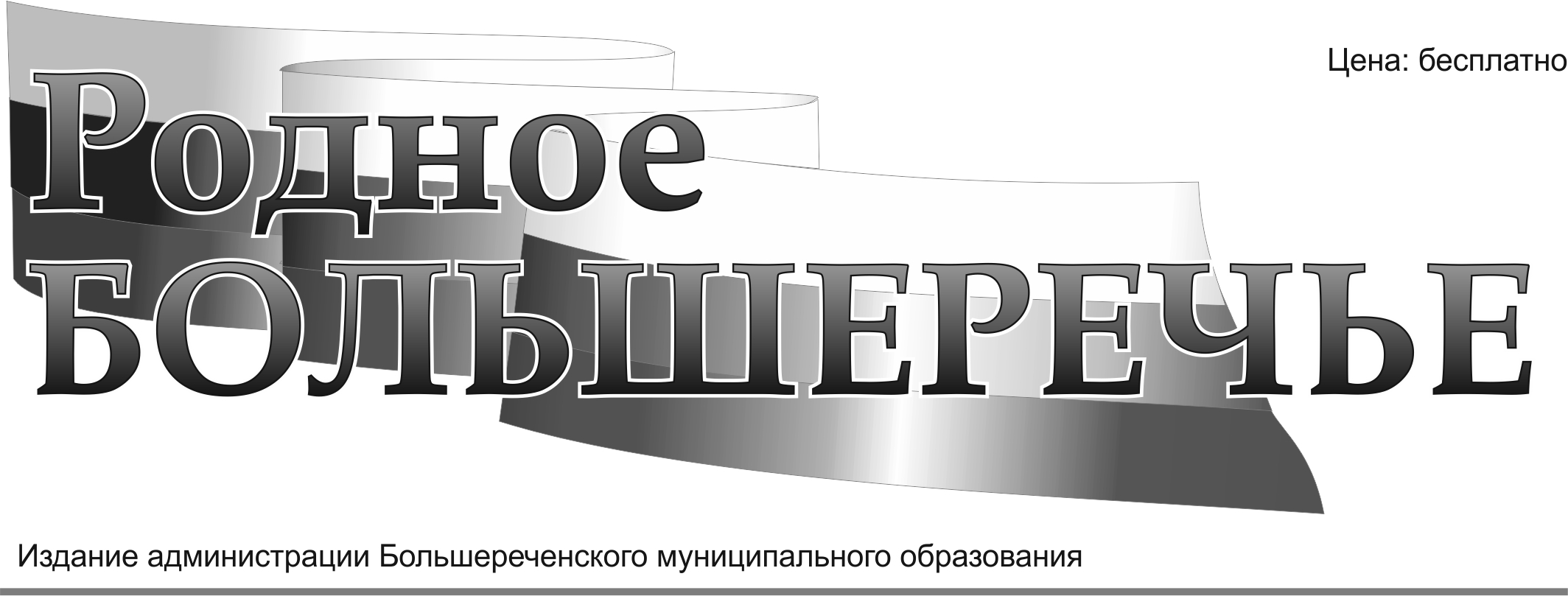 ОФИЦИАЛЬНАЯ ЧАСТЬот 09.02.2022г. № 6-1РОССИЙСКАЯ ФЕДЕРАЦИЯИРКУТСКАЯ ОБЛАСТЬИРКУТСКИЙ РАЙОНБОЛЬШЕРЕЧЕНСКОЕ МУНИЦИПАЛЬНОЕ ОБРАЗОВАНИЕАДМИНИСТРАЦИЯ ПОСТАНОВЛЕНИЕОб утверждении  проекта планировки территории, включая проект межевания территории, предусматривающий размещение линейного объекта «Дорога автомобильная с усовершенствованным облегченным или переходным типом дорожного покрытия», расположенного по адресу: Иркутская область, Иркутский район, п. БурдугузВ целях обеспечения устойчивого развития территорий Большереченского муниципального образования, рассмотрев проект территории, включая проект межевания территории, предусматривающий размещение линейного объекта «Дорога автомобильная с усовершенствованным облегченным или переходным типом дорожного покрытия», расположенного по адресу: Иркутская область, Иркутский район, п. Бурдугуз, руководствуясь ст.ст. 45,46 Градостроительного Кодекса РФ, ст. 14 Федерального закона № 131- ФЗ от 06.10.2003 г. «Об общих принципах организации местного самоуправления в Российской Федерации», Постановлением Правительства от 12.05.2017 г. N 564 "Об утверждении Положения о составе и содержании проектов планировки территории, предусматривающих размещение одного или нескольких линейных объектов", ст. 6, 43, 45 Устава Большереченского муниципального образования, администрация Большереченского муниципального образования, ПОСТАНОВЛЯЕТ:Утвердить проект планировки территории, включая проект межевания территории, предусматривающий размещение линейного объекта «Дорога автомобильная с усовершенствованным облегченным или переходным типом дорожного покрытия», расположенного по адресу: Иркутская область, Иркутский район, п. Бурдугуз (прилагается к настоящему постановлению) в составе: Проекта планировки территории, состоящего из основной части (проект планировки территории, графическая часть, положение о размещении линейного объекта) и материалов по обоснованию проекта планировки территории (графическая часть, пояснительная записка);Проекта межевания территории состоящего из основной части (пояснительная записка. Графическая часть) и материалов по обоснованию проекта межевания территории (пояснительная записка, графическая часть);Проектной документации лесного участка (части лесного участка);Приложения. Опубликовать настоящее постановление в информационно-телекоммуникационной сети «Интернет» на официальном сайте администрации Большереченского муниципального образования www.bolrechka.ru, в периодическом издании «Родное Большеречье».Контроль исполнения настоящего постановления оставляю за собой.Глава Большереченского муниципального образования                                                           Ю.Р. ВитерСообщение о возможном установлении публичного сервитутаВ соответствии со ст. 39.42 Земельного кодекса Российской Федерации Администрация Большереченского муниципального образования – Администрация городского поселения сообщает о возможном установлении публичного сервитута:Заинтересованные лица могут ознакомиться с ходатайством об установлении публичного сервитута и описанием местоположения границ публичного сервитута в администрации Большереченского муниципального образования по адресу: Иркутская область, Иркутский район, р.п. Большая Речка, ул. Ломоносова, д. 26, тел. +7(3952)695135.	Срок подачи заявления  об учете прав на земельный участок, в отношении которого возможно установление публичного сервитута, 30 дней со дня опубликования настоящего сообщения.Правообладатели земельного участка, подавшие заявление по истечении указанного срока, несут риски невозможности обеспечения их прав в связи с отсутствием  информации о таких лицах и иных правах на земельный участок. Настоящее сообщение подлежит опубликованию в периодическом издании «Родное Большеречье», размещению в информационно-телекоммуникационной сети «Интернет» на официальном сайте Большереченского муниципального образования: www.bolrechka.ru.№Адрес или местоположение земельного участка Площадь (кв.м)Вид праваЦель, для которой устанавливается публичный сервитут1234567891038:06:000000:6709Иркутская область, Иркутский район, Иркутское лесничество38:06:000000:8953Иркутская область, Иркутское районное муниципальное образование, Ангарское лесничество, Тальцинское участковое лесничество, Ангарская дача, защитные леса, квартал №119 (в 9ч, 12ч, 19ч, 53ч, 54ч)38:06:000000:8947Иркутская область, Иркутское районное муниципальное образование, Ангарское лесничество, Тальцинское участковое лесничество, Ангарская дача, защитные леса, квартал №119 (в 9ч, 12ч, 19ч, 53ч, 54ч38:06:020401:62Иркутская область, Иркутский район, 38 км Байкальского тракта, п. Бурдугуз, ул. Лесная, 138:06:000000:6166Иркутская область, Иркутский район, Ангарское лесничество, Тальцинское участковое лесничество, Тальцинская дача, защитные леса (ценные леса: нерестоохранные полосы лесов), квартал №106 (выдел ч.16), квартал №109 (выдел ч.21), квартал №114 (выдел ч.4, ч.11, ч.18, ч.20), квартал № 116 (выдел ч. 19), квартал №119 (выдел ч.2), квартал № 120 (выдел ч. 8, ч.9), квартал № 126 (выдел ч.4, ч.5, ч.38)38:06:000000:5601Иркутская область, Ангарское лесничество, Тальцинское участковое лесничество, Тальцинская дача, части кварталов 106,109, 114-116, 119, 120, 125, 126, 128 38:06:000000:5513Иркутская область, Ангарское лесничество, Тальцинское участковое лесничество, Тальцинская дача, квартал №:118ч38:06:021838:456Иркутская область, муниципальное образование «Иркутский район», Ангарское лесничество, Тальцинское участковое лесничество, Тальцинская дача, защитные леса, кварталы№№ 119 (в 4ч, 19ч, 21ч, 24ч, 26ч, 50ч, 53ч), 120 (в 1ч, 2ч, 3ч, 5ч, 7ч)38:06:021838:435Иркутская область, Иркутский район, 43 км Байкальского тракта, участок №4 санатория «Электра»Земли, государственная и/или муниципальная собственность на которые не разграничена (категория земель – земли населенных пунктов)(категория земель – земли сельскохозяйственного назначения)Иркутская область, Иркутский район, в соответствии со схемой расположения границ публичного сервитута20593 кв.м238 кв.м94 кв.м1606 кв.м177кв.м47131кв.м25487 кв.м1 кв.м1105 кв.м5207 кв.м420 кв.мПубличный сервитут сроком на 10 летРазмещение ОАО «Иркутская электросетевая компания» объектов электросетевого хозяйства:- ВЛ – 10 кВ Сосновая – РП Бурдугуз с РП 10 кВ, общей площадью 102059 кв.м в отношении частей земельных участков с кадастровыми номерами:38:06:000000:551338:06:000000:560138:06:000000:616638:06:000000:894738:06:000000:895338:06:000000:670938:06:020401:6238:06:021838:43538:06:021838:456